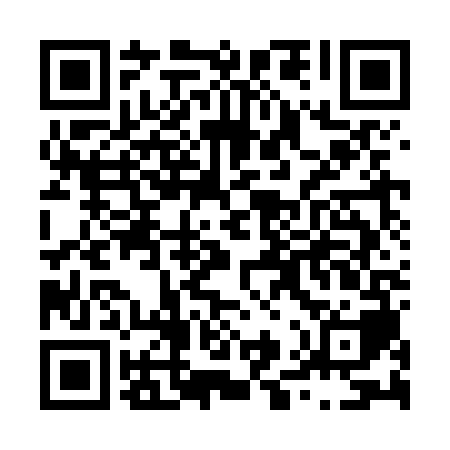 Ramadan times for Aberdeen Bank, Aberdeenshire, UKMon 11 Mar 2024 - Wed 10 Apr 2024High Latitude Method: Angle Based RulePrayer Calculation Method: Islamic Society of North AmericaAsar Calculation Method: HanafiPrayer times provided by https://www.salahtimes.comDateDayFajrSuhurSunriseDhuhrAsrIftarMaghribIsha11Mon4:444:446:3012:143:576:006:007:4512Tue4:414:416:2712:143:586:026:027:4813Wed4:394:396:2412:144:006:046:047:5014Thu4:364:366:2212:134:026:066:067:5315Fri4:334:336:1912:134:046:086:087:5516Sat4:304:306:1612:134:066:116:117:5717Sun4:274:276:1312:134:076:136:138:0018Mon4:244:246:1112:124:096:156:158:0219Tue4:214:216:0812:124:116:176:178:0520Wed4:184:186:0512:124:136:196:198:0721Thu4:154:156:0312:114:146:216:218:1022Fri4:114:116:0012:114:166:246:248:1223Sat4:084:085:5712:114:186:266:268:1524Sun4:054:055:5412:104:196:286:288:1725Mon4:024:025:5212:104:216:306:308:2026Tue3:593:595:4912:104:236:326:328:2327Wed3:553:555:4612:104:246:346:348:2528Thu3:523:525:4312:094:266:366:368:2829Fri3:493:495:4112:094:276:396:398:3130Sat3:463:465:3812:094:296:416:418:3331Sun4:424:426:351:085:317:437:439:361Mon4:394:396:321:085:327:457:459:392Tue4:354:356:301:085:347:477:479:423Wed4:324:326:271:075:357:497:499:454Thu4:294:296:241:075:377:517:519:485Fri4:254:256:221:075:397:537:539:516Sat4:224:226:191:075:407:567:569:537Sun4:184:186:161:065:427:587:589:568Mon4:144:146:131:065:438:008:0010:009Tue4:114:116:111:065:458:028:0210:0310Wed4:074:076:081:065:468:048:0410:06